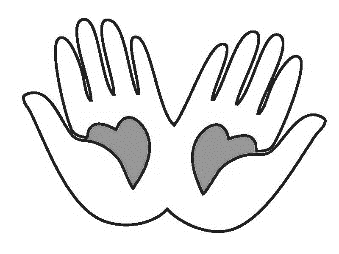 Medication InquiryPlease complete the following to keep on record. In the event of an emergency, it may be necessary to report medications being taken. Please report any future changes so this list may be kept updated.MedicationDoseFrequencyReason